Государственное бюджетное дошкольное образовательное учреждение Детский сад № 390 Московского районаг. Санкт-Петербурга.Комплексное занятие «Кормушка для птиц».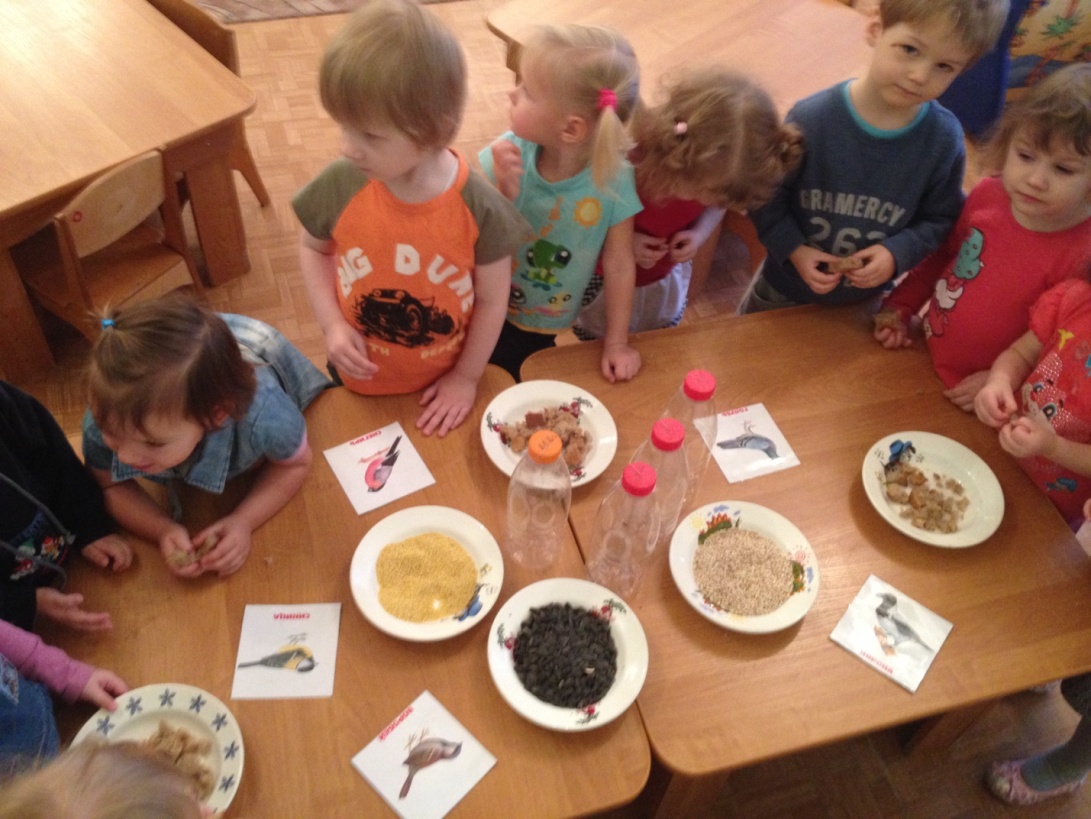 Воспитатель Кротова Е.А.2013 г.Программное содержание:Цель: Воспитывать желание заботится о птицах; Обогащать и активизировать словарь по теме.Задачи:Знакомить с некоторыми особенностями зимнего времени года;Упражнять в умении отвечать на вопросы воспитателя, используя в речи  предложения.Учить определять птиц по внешнему виду; подвести к пониманию того, что зимующим птицам можно помочь, вывешивая кормушки.Развивать мелкую моторику рук.Воспитывать любовь к природе;Формировать интерес к явлениям природы;Закреплять умение действовать по сигналу.Материал к занятию (демонстрационный и раздаточный материал): Сюжетная картинка «Дети кормят птиц»Отдельные картинки птиц (синица, воробей, снегирь, ворона, голубь).Заготовки кормушек из пластиковых бутылок.Корм для птиц (пшено, овес, семечки, хлеб)Ход занятияФорма организации деятельности детей – подгрупповаяМетоды: наглядные, словесные, практические, игра.Воспитатель:Здравствуйте ребята.- Дети, посмотрите на картину. Как вы думаете, какое время года изображено на ней? - А почему вы так решили?  Правильно, молодцы. - Это кто? - Что она делает? - Чем кормит?  А мальчик что делает? - А вы знаете, как называется этот домик для птиц? - Это кормушка. Птицам зимой не только холодно, но и голодно. Нет ни букашек, ни жучков, ни ягодок, ни травки. Тяжело зимой птицам отыскать еду. А мы с вами можем помочь птицам пережить зиму. Надо повесить кормушку для птиц.-  Давайте вспомним, какие птицы живут у нас зимой (поочередно вывешиваем изображения птиц, дети называют)- Молодцы вы все правильно назвали. А кто мне может сказать какие из этих птичек маленькие, а какие большие. - А теперь, встаньте пожалуйста вокруг нашего большого стола и скажите, что вы на нем видите.- правильно, у нас здесь много разного корма для птиц и кормушки. Кормушки я сделала из бутылочек. Наша с вами задача наполнить наши кормушки и вывесить их за окно и на площадке.- Но прежде чем заполнить наши кормушки давайте посмотрим, что у нас в тарелочках.- В этой тарелочке у нас пшено ….. семечки …. овес, хлеб.- У нас получились замечательные кормушки, в которых очень много корма для птичек. 2 кормушки мы сейчас с вами вывесим за окно и будем наблюдать за прилетающими птичками. А оставшиеся кормушки повесим на нашей площадке, когда пойдем гулять. Ежедневное наблюдение за кормушками, добавление корма.Дети- Зима.- нарисован снег, на детях теплая одежда.- девочка.- кормит птичек.- хлебом, зернышками.- нет.- воробей, снегирь, синица, ворона, голубь.Дети сортируют птиц по размеру.- хлеб, зернышки, семечки.Дети делятся на группы по 3 человека и наполняют кормушки.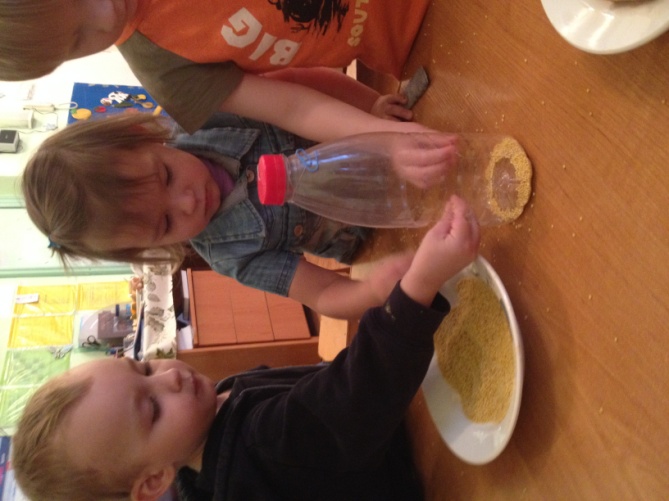 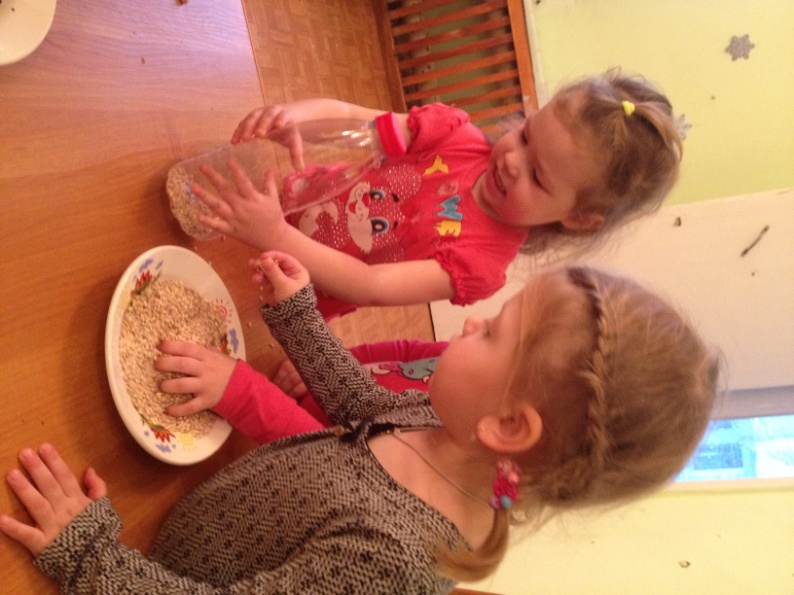 